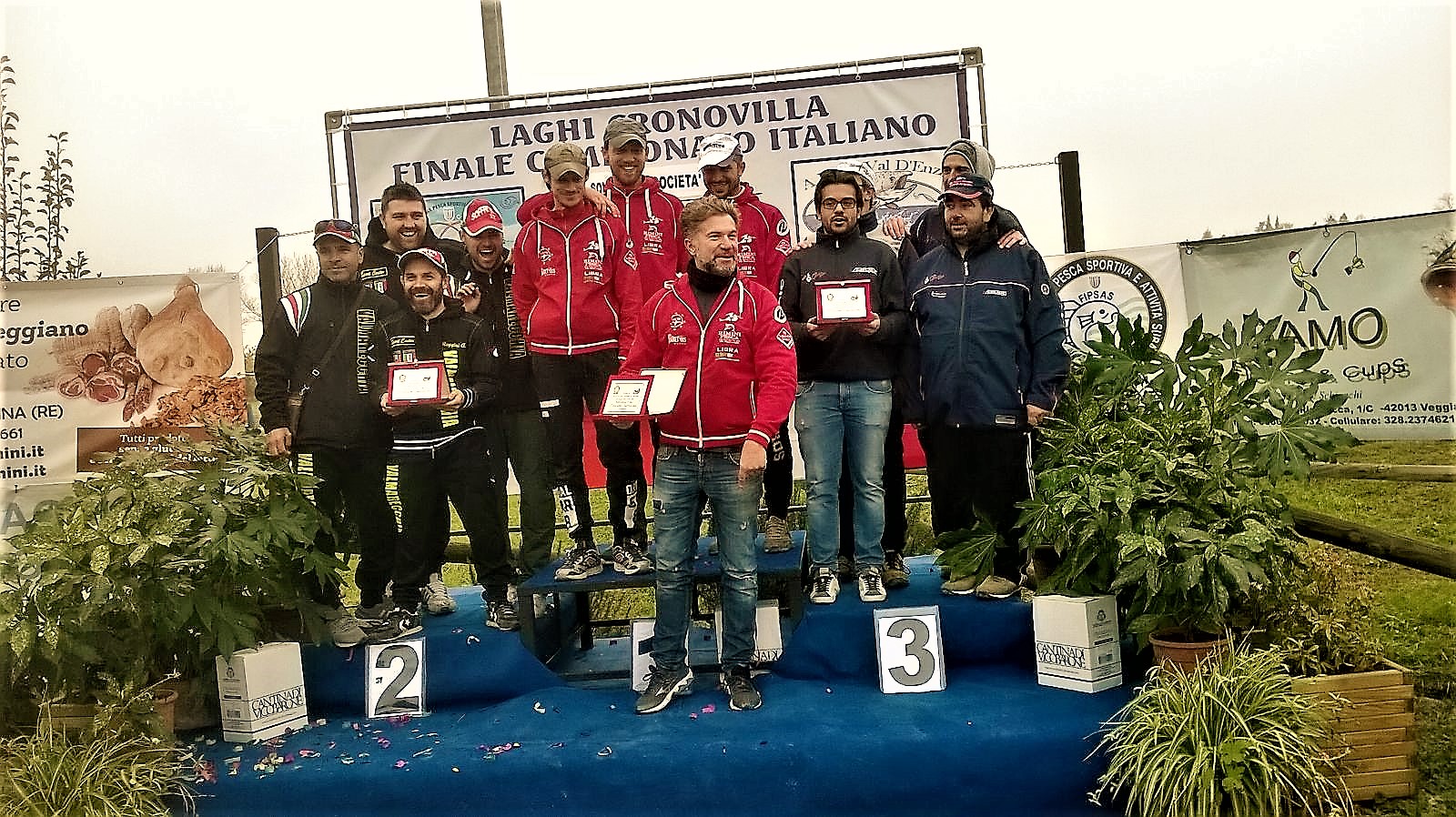 Le prime tre squadre di giornata.